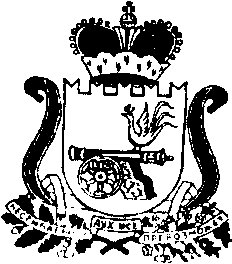 АДМИНИСТРАЦИЯ МУНИЦИПАЛЬНОГО ОБРАЗОВАНИЯ«КАРДЫМОВСКИЙ РАЙОН» СМОЛЕНСКОЙ ОБЛАСТИПОСТАНОВЛЕНИЕот ___.___.2021   № _____О внесении изменений в муниципальную программу «Комплексное развитие систем коммунальной инфраструктуры и благоустройство Кардымовского городского поселения Кардымовского района Смоленской области», утвержденную постановлением Администрации муниципального образования «Кардымовский район» Смоленской области от 31.01.2020 № 00043Администрация муниципального образования «Кардымовский район» Смоленской области постановляет:1. Внести в муниципальную программу «Комплексное развитие систем коммунальной инфраструктуры и благоустройство Кардымовского городского поселения Кардымовского района Смоленской области», утвержденную постановлением Администрации муниципального образования «Кардымовский район» Смоленской области от 31.01.2020 № 00043 «Об утверждении муниципальной программы «Комплексное развитие систем коммунальной инфраструктуры и благоустройство Кардымовского городского поселения Кардымовского района Смоленской области» (в ред. постановлений от 17.02.2020 № 00107, от 17.03.2020 № 00171, от 22.05.2020 № 00276, от 10.06.2020 № 00303, от 09.07.2020 № 00363, от 29.07.2020 № 00448. от 01.10.2020 № 00575, от 22.10.2020 № 00610, от 24.12.2020 № 00768, от 17.03.2021 № 00144) следующие изменения:1.1. В паспорте Программы:1.1.1 Позицию «Цели и задачи Программы» после слов «- расходы поселения, связанные с содержанием муниципального имущества (бани)», дополнить следующей задачей: - «Региональный проект «Чистая вода»»;1.1.2 Позицию «Источники и объемы финансирования  изложить в новой редакции:1.2. Раздел 4 «Обоснование ресурсного обеспечения  Программы» изложить в новой редакции:«Общий объем финансирования Программы – 172 855 983,34 рублейв том числе:- за счет средств бюджета Кардымовского городского поселения Кардымовского района Смоленской области (далее бюджет городского поселения) – 114 198 392,73 рублей.- за  счет  средств  бюджета  Смоленской  области  (далее областной бюджет) – 26 647 590,61 рублей.- за счет средств федерального бюджета – 32 010 000,00 рублейОбъем финансирования по годам:2020 год – 47 351 713,73 рублейв том числе:- средства бюджета городского поселения – 23 375 722,73 рублей.- средства областного бюджета – 23 975 991,00  рублей.- средства федерального бюджета – 0,00 рублей.2021 год –  24 193 439,61 рублейв том числе: - средства бюджета городского поселения – 22 511 540,00рублей.- средства областного бюджета – 1 681 899,61 рублей.- средства федерального бюджета – 0,00 рублей.2022 год – 50 399 120,00  рублейв том числе: - средства бюджета городского поселения – 17 399 420,00 рублей.- средства областного бюджета – 989 700,00 рублей.- средства федерального бюджета – 32 010 000,00 рублей.2023 год – 16 970 570,00 рублейв том числе:- средства бюджета городского поселения – 16 970 570,00 рублей.- средства областного бюджета – 0,00 рублей.- средства федерального бюджета – 0,00 рублей.2024 год – 16 970 570,00 рублейв том числе:- средства бюджета городского поселения – 16 970 570,00 рублей.- средства областного бюджета – 0,00 рублей.- средства федерального бюджета – 0,00 рублей.2025 год - 16 970 570,00  рублейв том числе:- средства бюджета городского поселения – 16 970 570,00 рублей.- средства областного бюджета – 0,00 рублей.- средства федерального бюджета – 0,00 рублей.Объем финансирования муниципальной программы подлежит ежегодному  уточнению, исходя из реальных возможностей бюджета Кардымовского городского поселения Кардымовского района Смоленской области (далее бюджета городского поселения)»1.3. В подпрограмму «Содержание дворовых территорий, автомобильных дорог и инженерных сооружений на них в границах поселения» внести следующие изменения:1.3.1. В паспорте Подпрограммы Позицию «Источники и объемы финансирования  подпрограммы» изложить в новой редакции:1.3.2. Раздел 3 «Перечень подпрограммных мероприятий» изложить в новой редакции, согласно Приложению № 1 к настоящему постановлению.1.3.3. Раздел № 4  «Обоснование ресурсного обеспечения  подпрограммы» изложить в новой редакции:«Раздел 4. Обоснование ресурсного обеспечения  подпрограммыФинансирование подпрограммы предусматривается из средств бюджета Кардымовского городского поселения Кардымовского района Смоленской области, а также за счет средств бюджета Смоленской области. В основу расчета стоимости дорожных работ  положены укрупненные расценки сложившиеся в дорожном хозяйстве Европейской части России. При этом стоимость работ по проектированию, строительству и ремонту автомобильных дорог, искусственных сооружений и дворовых территорий принята на основе данных, полученных  для расчетов смет, разработанных отделом строительства и коммуникаций Администрации муниципального образования «Кардымовский район» Смоленской области.Общий объем финансирования Подпрограммы – 70 703 083,73 рублей, в том числе:- за счет средств бюджета Кардымовского городского поселения Кардымовского района Смоленской области (далее бюджет городского поселения) – 46 727 092,73  рублей;- за  счет  средств  бюджета  Смоленской  области  (далее областной бюджет) – 23 975 991,00 рублей;- за счет средств федерального бюджета – 0,00 рублей.Объем финансирования по годам:2020 год – 32 164 713,73  рублей, в том числе:- средства бюджета городского поселения – 8 188 722,73  рублей.- средства областного бюджета – 23 975 991,00   рублей.- средства федерального бюджета – 0,00 рублей.	2021 год –  9 326 640,00 рублей, в том числе: - средства бюджета городского поселения –  9 326 640,00 рублей.- средства областного бюджета – 0,00 рублей.- средства федерального бюджета – 0,00 рублей.2022 год –  7 131 520,00 рублей, в том числе: - средства бюджета городского поселения –  7 131 520,00 рублей.- средства областного бюджета – 0,00 рублей.- средства федерального бюджета – 0,00 рублей.2023 год – 7 360 070,00  рублей, в том числе: - средства бюджета городского поселения –  7 360 070,00 рублей.- средства областного бюджета – 0,00 рублей.- средства федерального бюджета – 0,00 рублей.2024 год – 7 360 070,00  рублей, в том числе: - средства бюджета городского поселения –  7 360 070,00 рублей.- средства областного бюджета – 0,00 рублей.- средства федерального бюджета – 0,00 рублей.2025 год – 7 360 070,00  рублей, в том числе: - средства бюджета городского поселения –  7 360 070,00 рублей.- средства областного бюджета – 0,00 рублей.- средства федерального бюджета – 0,00 рублей.Уточнение объемов и стоимости работ будет производиться в процессе реализации мероприятий подпрограммы, при разработке проектно-сметной документации, проведении конкурсных торгов и выполнении дорожных работ».1.4. В Подпрограмму «Поддержка муниципального жилого фонда населенных пунктов Кардымовского городского поселения» внести следующие изменения:1.4.1. В паспорте Подпрограммы:- Позицию «Наименование подпрограммы» изложить в новой редакции:- Позицию «Источники и объемы финансирования  подпрограммы» изложить в новой редакции:1.4.2. Раздел 3 «Перечень подпрограммных мероприятий» изложить в новой редакции, согласно Приложению № 2 к настоящему постановлению.1.4.3. Раздел № 4  «Обоснование ресурсного обеспечения  подпрограммы» изложить в новой редакции:«Объем денежных средств, необходимых для проведения капитального ремонта и ремонта объектов муниципального жилого фонда Кардымовского городского поселения Кардымовского района Смоленской области, формируется за счет средств бюджета Кардымовского городского поселения Кардымовского района Смоленской области.Объем финансирования всего –  2 830 000,00 рублей, в том числе:- средства бюджета городского поселения – 2 830 000,00 рублей.- средства областного бюджета – 0,00 рублей.- средства федерального бюджета – 0,00 рублей.Объем финансирования по годам:2020 год – 450 000,00 рублей, в том числе:- средства бюджета городского поселения – 450 000,00 рублей.- средства областного бюджета – 0,00 рублей.- средства федерального бюджета – 0,00 рублей.2021 год –  380 000,00 рублей, в том числе: - средства бюджета городского поселения – 380 000,00 рублей.- средства областного бюджета – 0,00 рублей.- средства федерального бюджета – 0,00 рублей.2022 год – 500 000,00 рублей, в том числе: - средства бюджета городского поселения – 500 000,00  рублей.- средства областного бюджета – 0,00 рублей.- средства федерального бюджета – 0,00 рублей.2023 год – 500 000,00 рублей, в том числе: - средства бюджета городского поселения  - 500 000,00 рублей.- средства областного бюджета – 0,00 рублей.- средства федерального бюджета – 0,00 рублей.2024 год – 500 000,00 рублей, в том числе:- средства бюджета городского поселения  - 500 000,00 рублей.- средства областного бюджета – 0,00 рублей. - средства федерального бюджета – 0,00 рублей.2025 год – 500 000,00 рублей, в том числе: - средства бюджета городского поселения  - 500 000,00 рублей.- средства областного бюджета – 0,00 рублей.- средства федерального бюджета – 0,00 рублей. Объем расходов на выполнение мероприятий подпрограммы подлежит ежегодному уточнению в процессе исполнения городского бюджета и при формировании бюджета на очередной финансовый год».1.5. В Подпрограмму «Комплексное развитие коммунального хозяйства» внести следующие изменения:1.5.1. Позицию «Цели и задачи подпрограммы» дополнить следующей задачей: «Региональный проект «Чистая вода»».1.5.2. В паспорте Подпрограммы Позицию «Источники и объемы финансирования  подпрограммы» изложить в новой редакции:1.5.3. В разделе 2 «Цели, задачи и  целевые показатели подпрограммы», после задачи: «- расходы поселения, связанные с содержанием муниципального имущества (бани), дополнить следующей задачей: - «Региональный проект «Чистая вода»».1.5.4. Раздел 3 «Перечень подпрограммных мероприятий» изложить в новой редакции, согласно Приложению № 3 к настоящему постановлению.1.5.5. Раздел № 4  «Обоснование ресурсного обеспечения  подпрограммы» изложить в новой редакции:«Одним из приоритетов национальной жилищной политики Российской Федерации является обеспечение комфортных условий проживания и доступности коммунальных услуг для населения.Объем финансирования всего – 57 804 899,61 рублей, в том числе:- средства бюджета городского поселения –  23 123 300,00 рублей.- средства областного бюджета –  2 671 599,61 рублей.- средства федерального бюджета – 32 010 000,00 рублей.Объем финансирования по годам:2020 год – 4 660 000,00 рублей, в том числе:- средства бюджета городского поселения – 4 660 000,00 рублей.- средства областного бюджета – 0,00 рублей.- средства федерального бюджета – 0,00 рублей.2021 год –  5 709 399,61 рублей, в том числе: - средства бюджета городского поселения –  4 027 500,00 рублей.- средства областного бюджета – 1 681 899,61 рублей.- средства федерального бюджета – 0,00 рублей.2022 год –   36 699 700,00 в том числе: - средства бюджета городского поселения – 3 700 000,00 рублей.- средства областного бюджета – 989 700,00 рублей.- средства федерального бюджета – 32 010 000,00 рублей.	2023 год – 3 578 600,00 рублей,  в том числе:- средства бюджета городского поселения – 3 578 600,00 рублей.- средства областного бюджета – 0,00 рублей.- средства федерального бюджета – 0,00 рублей.2024 год – 3 578 600,00 рублей,  в том числе:- средства бюджета городского поселения – 3 578 600,00 рублей.- средства областного бюджета – 0,00 рублей.- средства федерального бюджета – 0,00 рублей.2025 год – 3 578 600,00 рублей,  в том числе:- средства бюджета городского поселения – 3 578 600,00 рублей.- средства областного бюджета – 0,00 рублей.- средства федерального бюджета – 0,00 рублей.Основным источником финансирования настоящей подпрограммы является бюджет Кардымовского городского поселения, также в процессе реализации мероприятий программы будут задействованы механизмы привлечения финансовых средств из бюджета Смоленской области и федерального бюджета.Объем расходов на выполнение мероприятий подпрограммы подлежит ежегодному уточнению в процессе исполнения  бюджета городского поселения и при формировании бюджета на очередной финансовый год».1.6. В подпрограмму «Благоустройство» внести следующие изменения:1.6.1. В паспорте Подпрограммы Позицию «Источники и объемы финансирования  подпрограммы» изложить в новой редакции:1.6.2. Раздел 3 «Перечень подпрограммных мероприятий» изложить в новой редакции, согласно Приложению № 4 к настоящему постановлению.1.6.3. Раздел № 4  «Обоснование ресурсного обеспечения  подпрограммы» изложить в новой редакции:«Объем денежных средств, необходимых для проведения мероприятий по благоустройству поселения Кардымовского городского поселения Кардымовского района Смоленской области, формируется за счет средств бюджета Кардымовского городского поселения Кардымовского района Смоленской области.Объем финансирования всего – 39 438 000,00 рублей, в том числе:- средства бюджета городского поселения –  39 438 000,00 рублей.- средства областного бюджета – 0,00 рублей.- средства федерального бюджета – 0,00 рублей.Объем финансирования по годам:2020 год – 9 767 000,00 рублей, в том числе:- средства бюджета городского поселения – 9 767 000,00  рублей.- средства областного бюджета – 0,00 рублей.- средства федерального бюджета – 0,00 рублей.2021 год – 8 207 400,00 рублей, в том числе: - средства бюджета городского поселения – 8 207 400,00 рублей.- средства областного бюджета – 0,00 рублей.- средства федерального бюджета – 0,00 рублей.2022 год -  5 767 900,00 рублей, в том числе: - средства бюджета городского поселения – 5 767 900,00 рублей.- средства областного бюджета – 0,00 рублей.- средства федерального бюджета – 0,00 рублей.2023 год -  5 231 900,00 рублей, в том числе:- средства бюджета городского поселения – 5 231 900,00  рублей.- средства областного бюджета – 0,00 рублей.- средства федерального бюджета – 0,00 рублей.2024 год -  5 231 900,00 рублей, в том числе:- средства бюджета городского поселения – 5 231 900,00  рублей.- средства областного бюджета – 0,00 рублей.- средства федерального бюджета – 0,00 рублей.2025 год -  5 231 900,00 рублей, в том числе:- средства бюджета городского поселения – 5 231 900,00  рублей.- средства областного бюджета – 0,00 рублей.- средства федерального бюджета – 0,00 рублей.Объем расходов на выполнение мероприятий подпрограммы подлежит ежегодному уточнению в процессе исполнения бюджета городского поселения и при формировании бюджета на очередной финансовый год».1.7. В подпрограмму «Оформление объектов муниципальной собственности» внести следующие изменения:1.7.1. В паспорте Подпрограммы Позицию «Источники и объемы финансирования  подпрограммы» изложить в новой редакции:1.7.2. Раздел 3 «Перечень подпрограммных мероприятий» изложить в новой редакции, согласно Приложению № 5 к настоящему постановлению.1.7.3. Раздел № 4  «Обоснование ресурсного обеспечения  подпрограммы» изложить в новой редакции: «Объем денежных средств, необходимых для проведения надлежащего оформления и регистрации прав на муниципальное имущество Кардымовского городского поселения Кардымовского района Смоленской области, формируется за счет средств бюджета Кардымовского городского поселения Кардымовского района Смоленской области.Объем финансирования всего – 2 080 000,00 рублей, в том числе:Объем финансирования по годам:- средства бюджета городского поселения –   2 080 000,00 рублей.- средства областного бюджета – 0,00 рублей.- средства федерального бюджета – 0,00 рублей.2020 год –  310 000,00 рублей, в том числе:- средства бюджета городского поселения –  310 000,00 рублей.- средства областного бюджета – 0,00 рублей.- средства федерального бюджета – 0,00 рублей.2021 год – 570 000,00 рублей, в том числе: - средства бюджета городского поселения –  570 000,00 рублей.- средства областного бюджета – 0,00 рублей.- средства федерального бюджета – 0,00 рублей.2022 год –   300 000,00 рублей, в том числе: - средства бюджета городского поселения –  300 000,00 рублей.- средства областного бюджета – 0,00 рублей.- средства федерального бюджета – 0,00 рублей.2023 год – 300 000,00 рублей, в том числе: - средства бюджета городского поселения –  300 000,00  рублей.- средства областного бюджета – 0,00 рублей.- средства федерального бюджета – 0,00 рублей.2024 год – 300 000,00 рублей, в том числе: - средства бюджета городского поселения – 300 000,00  рублей.- средства областного бюджета – 0,00 рублей.- средства федерального бюджета – 0,00 рублей.2025 год – 300 000,00 рублей, в том числе: - средства бюджета городского поселения – 300 000,00  рублей.- средства областного бюджета – 0,00 рублей.- средства федерального бюджета – 0,00 рублей.Объем расходов на выполнение мероприятий подпрограммы подлежит ежегодному уточнению в процессе исполнения городского бюджета и при формировании бюджета на очередной финансовый год».2. Контроль исполнения настоящего постановления возложить на заместителя Главы муниципального образования «Кардымовский район» Смоленской области (Д.С. Дацко).Приложение № 1к постановлению Администрации муниципального образования  «Кардымовский район Смоленской областиот ________________ № _________Раздел 3. Перечень подпрограммных мероприятий                                    табл. 1Приложение № 2к постановлению Администрации муниципального образования  «Кардымовский район Смоленской областиот ________________ № _________                                                     Раздел 3. Перечень подпрограммных мероприятий                                   табл. 2Приложение № 3к постановлению Администрации муниципального образования  «Кардымовский район Смоленской областиот ________________ № _________Раздел 3. Перечень подпрограммных мероприятий                                                         табл.3Приложение №4к постановлению Администрации муниципального образования  «Кардымовский район Смоленской областиот ________________ № _________Раздел 3. Перечень подпрограммных мероприятий                                       табл. 4 Приложение №5к постановлению Администрации муниципального образования  «Кардымовский район Смоленской областиот ________________ № _________Раздел 3. Перечень подпрограммных мероприятий                                                  табл. 5Источники и объемы финансирования ПрограммыОбщий объем финансирования Программы – 172 855 983,34 рублейв том числе:- за счет средств бюджета Кардымовского городского поселения Кардымовского района Смоленской области (далее бюджет городского поселения) – 114 198 392,73 рублей.- за  счет  средств  бюджета  Смоленской  области  (далее областной бюджет) – 26 647 590,61 рублей.- за счет средств федерального бюджета – 32 010 000,00 рублейОбъем финансирования по годам:2020 год – 47 351 713,73 рублейв том числе:- средства бюджета городского поселения – 23 375 722,73 рублей.- средства областного бюджета – 23 975 991,00  рублей.- средства федерального бюджета – 0,00 рублей.2021 год –  24 193 439,61 рублейв том числе: - средства бюджета городского поселения – 22 511 540,00рублей.- средства областного бюджета – 1 681 899,61 рублей.- средства федерального бюджета – 0,00 рублей.2022 год – 50 399 120,00  рублейв том числе: - средства бюджета городского поселения – 17 399 420,00 рублей.- средства областного бюджета – 989 700,00 рублей.- средства федерального бюджета – 32 010 000,00 рублей.2023 год – 16 970 570,00 рублейв том числе:- средства бюджета городского поселения – 16 970 570,00 рублей.- средства областного бюджета – 0,00 рублей.- средства федерального бюджета – 0,00 рублей.2024 год – 16 970 570,00 рублейв том числе:- средства бюджета городского поселения – 16 970 570,00 рублей.- средства областного бюджета – 0,00 рублей.- средства федерального бюджета – 0,00 рублей.2025 год - 16 970 570,00  рублейв том числе:- средства бюджета городского поселения – 16 970 570,00 рублей..- средства областного бюджета – 0,00 рублей.- средства федерального бюджета – 0,00 рублей.Источники и объемы финансирования  подпрограммы                           Общий объем финансирования Подпрограммы – 70 703 083,73 рублей, в том числе:- за счет средств бюджета Кардымовского городского поселения Кардымовского района Смоленской области (далее бюджет городского поселения) – 46 727 092,73  рублей;- за  счет  средств  бюджета  Смоленской  области  (далее областной бюджет) – 23 975 991,00 рублей;- за счет средств федерального бюджета – 0,00 рублей.Объем финансирования по годам:2020 год – 32 164 713,73  рублей, в том числе:- средства бюджета городского поселения – 8 188 722,73  рублей.- средства областного бюджета – 23 975 991,00   рублей.- средства федерального бюджета – 0,00 рублей.	2021 год –  9 326 640,00 рублей, в том числе: - средства бюджета городского поселения –  9 326 640,00 рублей.- средства областного бюджета – 0,00 рублей.- средства федерального бюджета – 0,00 рублей.2022 год –  7 131 520,00 рублей, в том числе: - средства бюджета городского поселения – 7 131 520,00 рублей.- средства областного бюджета – 0,00 рублей.- средства федерального бюджета – 0,00 рублей.2023 год – 7 360 070,00  рублей, в том числе: - средства бюджета городского поселения –  7 360 070,00 рублей.- средства областного бюджета – 0,00 рублей.- средства федерального бюджета – 0,00 рублей.2024 год – 7 360 070,00  рублей, в том числе: - средства бюджета городского поселения –  7 360 070,00 рублей.- средства областного бюджета – 0,00 рублей.- средства федерального бюджета – 0,00 рублей.2025 год – 7 360 070,00  рублей, в том числе: - средства бюджета городского поселения –  7 360 070,00 рублей.- средства областного бюджета – 0,00 рублей.- средства федерального бюджета – 0,00 рублей.Наименование подпрограммы              Поддержка муниципального жилого фонда населенных пунктов Кардымовского городского поселения (далее -  Подпрограмма)Источники и объемы финансирования  подпрограммы                           Объем финансирования всего –  2 830 000,00 рублей, в том числе:- средства бюджета городского поселения – 2 830 000,00 рублей.- средства областного бюджета – 0,00 рублей.- средства федерального бюджета – 0,00 рублей.Объем финансирования по годам:2020 год – 450 000,00 рублей, в том числе:- средства бюджета городского поселения – 450 000,00 рублей.- средства областного бюджета – 0,00 рублей.- средства федерального бюджета – 0,00 рублей.2021 год –  380 000,00 рублей, в том числе: - средства бюджета городского поселения – 380 000,00 рублей.- средства областного бюджета – 0,00 рублей.- средства федерального бюджета – 0,00 рублей.2022 год – 500 000,00 рублей, в том числе: - средства бюджета городского поселения – 500 000,00  рублей.- средства областного бюджета – 0,00 рублей.- средства федерального бюджета – 0,00 рублей.2023 год – 500 000,00 рублей, в том числе: - средства бюджета городского поселения  - 500 000,00 рублей.- средства областного бюджета – 0,00 рублей.- средства федерального бюджета – 0,00 рублей.2024 год – 500 000,00 рублей, в том числе:- средства бюджета городского поселения  - 500 000,00 рублей.- средства областного бюджета – 0,00 рублей. - средства федерального бюджета – 0,00 рублей.2025 год – 500 000,00 рублей, в том числе: - средства бюджета городского поселения  - 500 000,00 рублей.- средства областного бюджета – 0,00 рублей.- средства федерального бюджета – 0,00 рублей. Источники и объемы финансирования  подпрограммы                           Объем финансирования всего – 57 804 899,61 рублей, в том числе:- средства бюджета городского поселения –  23 123 300,00 рублей.- средства областного бюджета –  2 671 599,61 рублей.- средства федерального бюджета – 32 010 000,00 рублей.Объем финансирования по годам:2020 год – 4 660 000,00 рублей, в том числе:- средства бюджета городского поселения – 4 660 000,00 рублей.- средства областного бюджета – 0,00 рублей.- средства федерального бюджета – 0,00 рублей.2021 год –  5 709 399,61 рублей, в том числе: - средства бюджета городского поселения –  4 027 500,00 рублей.- средства областного бюджета – 1 681 899,61 рублей.- средства федерального бюджета – 0,00 рублей.2022 год –   36 699 700,00 в том числе: - средства бюджета городского поселения – 3 700 000,00 рублей.- средства областного бюджета – 989 700,00 рублей.- средства федерального бюджета – 32 010 000,00 рублей.	2023 год – 3 578 600,00 рублей,  в том числе:- средства бюджета городского поселения – 3 578 600,00 рублей.- средства областного бюджета – 0,00 рублей.- средства федерального бюджета – 0,00 рублей.2024 год – 3 578 600,00 рублей,  в том числе:- средства бюджета городского поселения – 3 578 600,00 рублей.- средства областного бюджета – 0,00 рублей.- средства федерального бюджета – 0,00 рублей.2025 год – 3 578 600,00 рублей,  в том числе:- средства бюджета городского поселения – 3 578 600,00 рублей.- средства областного бюджета – 0,00 рублей.- средства федерального бюджета – 0,00 рублей.Источники и объемы финансирования  подпрограммы                           Объем финансирования всего – 39 438 000,00 рублей, в том числе:- средства бюджета городского поселения –  39 438 000,00 рублей.- средства областного бюджета – 0,00 рублей.- средства федерального бюджета – 0,00 рублей.Объем финансирования по годам:2020 год – 9 767 000,00 рублей, в том числе:- средства бюджета городского поселения – 9 767 000,00  рублей.- средства областного бюджета – 0,00 рублей.- средства федерального бюджета – 0,00 рублей.2021 год – 8 207 400,00 рублей, в том числе: - средства бюджета городского поселения – 8 207 400,00 рублей.- средства областного бюджета – 0,00 рублей.- средства федерального бюджета – 0,00 рублей.2022 год -  5 767 900,00 рублей, в том числе: - средства бюджета городского поселения – 5 767 900,00 рублей.- средства областного бюджета – 0,00 рублей.- средства федерального бюджета – 0,00 рублей.2023 год -  5 231 900,00 рублей, в том числе:- средства бюджета городского поселения – 5 231 900,00  рублей.- средства областного бюджета – 0,00 рублей.- средства федерального бюджета – 0,00 рублей.2024 год -  5 231 900,00 рублей, в том числе:- средства бюджета городского поселения – 5 231 900,00  рублей.- средства областного бюджета – 0,00 рублей.- средства федерального бюджета – 0,00 рублей..2025 год -  5 231 900,00 рублей, в том числе:- средства бюджета городского поселения – 5 231 900,00  рублей.- средства областного бюджета – 0,00 рублей.- средства федерального бюджета – 0,00 рублей.Источники и объемы финансирования  подпрограммы                           Объем финансирования всего – 2 080 000,00 рублей, в том числе:Объем финансирования по годам:- средства бюджета городского поселения – 2 080 000,00 рублей.- средства областного бюджета – 0,00 рублей.- средства федерального бюджета – 0,00 рублей.2020 год –  310 000,00 рублей, в том числе:- средства бюджета городского поселения –  310 000,00 рублей.- средства областного бюджета – 0,00 рублей.- средства федерального бюджета – 0,00 рублей.2021 год – 570 000,00 рублей, в том числе: - средства бюджета городского поселения – 570 000,00 рублей.- средства областного бюджета – 0,00 рублей.- средства федерального бюджета – 0,00 рублей.2022 год –   300 000,00 рублей, в том числе: - средства бюджета городского поселения –  300 000,00 рублей.- средства областного бюджета – 0,00 рублей.- средства федерального бюджета – 0,00 рублей.2023 год – 300 000,00 рублей, в том числе: - средства бюджета городского поселения –  300 000,00  рублей.- средства областного бюджета – 0,00 рублей.- средства федерального бюджета – 0,00 рублей.2024 год – 300 000,00 рублей, в том числе: - средства бюджета городского поселения – 300 000,00  рублей.- средства областного бюджета – 0,00 рублей.- средства федерального бюджета – 0,00 рублей.2025 год – 300 000,00 рублей, в том числе: - средства бюджета городского поселения – 300 000,00  рублей.- средства областного бюджета – 0,00 рублей.- средства федерального бюджета – 0,00 рублей.Глава муниципального образования  «Кардымовский район» Смоленской областиП.П. Никитенков№п/пНаименование мероприятияСрок реализацииСрок реализацииСрок реализацииИсполнительИсполнительИсполнительОбъем финансирования (руб.)Объем финансирования (руб.)Объем финансирования (руб.)Объем финансирования (руб.)Объем финансирования (руб.)Объем финансирования (руб.)Объем финансирования (руб.)Объем финансирования (руб.)Объем финансирования (руб.)Объем финансирования (руб.)Объем финансирования (руб.)Объем финансирования (руб.)Объем финансирования (руб.)Объем финансирования (руб.)Источник финансированияИсточник финансирования№п/пНаименование мероприятияСрок реализацииСрок реализацииСрок реализацииИсполнительИсполнительИсполнительвсегов том числе по годамв том числе по годамв том числе по годамв том числе по годамв том числе по годамв том числе по годамв том числе по годамв том числе по годамв том числе по годамв том числе по годамв том числе по годамв том числе по годамв том числе по годамИсточник финансированияИсточник финансирования№п/пНаименование мероприятияСрок реализацииСрок реализацииСрок реализацииИсполнительИсполнительИсполнительвсего2020202020212021202120222022202320232024202420252025Источник финансированияИсточник финансирования123334445667778899101011111212Задача 1. «Ремонт автомобильных дорог в рамках дорожного фонда»	Задача 1. «Ремонт автомобильных дорог в рамках дорожного фонда»	Задача 1. «Ремонт автомобильных дорог в рамках дорожного фонда»	Задача 1. «Ремонт автомобильных дорог в рамках дорожного фонда»	Задача 1. «Ремонт автомобильных дорог в рамках дорожного фонда»	Задача 1. «Ремонт автомобильных дорог в рамках дорожного фонда»	Задача 1. «Ремонт автомобильных дорог в рамках дорожного фонда»	Задача 1. «Ремонт автомобильных дорог в рамках дорожного фонда»	Задача 1. «Ремонт автомобильных дорог в рамках дорожного фонда»	Задача 1. «Ремонт автомобильных дорог в рамках дорожного фонда»	Задача 1. «Ремонт автомобильных дорог в рамках дорожного фонда»	Задача 1. «Ремонт автомобильных дорог в рамках дорожного фонда»	Задача 1. «Ремонт автомобильных дорог в рамках дорожного фонда»	Задача 1. «Ремонт автомобильных дорог в рамках дорожного фонда»	Задача 1. «Ремонт автомобильных дорог в рамках дорожного фонда»	Задача 1. «Ремонт автомобильных дорог в рамках дорожного фонда»	Задача 1. «Ремонт автомобильных дорог в рамках дорожного фонда»	Задача 1. «Ремонт автомобильных дорог в рамках дорожного фонда»	Задача 1. «Ремонт автомобильных дорог в рамках дорожного фонда»	Задача 1. «Ремонт автомобильных дорог в рамках дорожного фонда»	Задача 1. «Ремонт автомобильных дорог в рамках дорожного фонда»	Задача 1. «Ремонт автомобильных дорог в рамках дорожного фонда»	Задача 1. «Ремонт автомобильных дорог в рамках дорожного фонда»	Задача 1. «Ремонт автомобильных дорог в рамках дорожного фонда»	1.1Ремонт дорог:- в п. Кардымово, в том числе улиц:Адмирала Балтина, Богречевой, Вокзальная, Гребнева, Железнодорожная, Зеленая, Индустриальная, Карьерная, 2-я Карьерная, Колхозная, Комсомольская, пер. Комсомольский, Коммунистическая, пер. Коммунистический, пер. Красноармейский, ул.Луговая, Марьинская, 2-я Марьинская, Матросова, 2020-20252020-2025Администрация муниципального образования «Кардымовский район» Смоленской областиАдминистрация муниципального образования «Кардымовский район» Смоленской областиАдминистрация муниципального образования «Кардымовский район» Смоленской области3 695 500,003 695 500,003 695 500,001 195 500,00900 000,00900 000,00400 000,00400 000,00400 000,00400 000,00400 000,00400 000,00400 000,00400 000,00бюджет городского поселениябюджет городского поселенияОзерная, Октябрьская, пер. Октябрьский, Парковая, Партизанская, пер. Партизанский, Первомайская, Победа, Привокзальная, Пригородная, Пристанционная, Садовая, Советская, Спортивная, Станционная, пер. Станционный, Чапаева, Шевченко, Заднепровская, пер. Зеленый, Придорожная, Лесная, Васильевская, пер. Марьинский, Дачная, Полевая.1.2.Ремонт дорог:- в п. Кардымово, в том числе улиц:Гагарина, Каменка, пер. Каменка, Красноармейская, Ленина, пер. Ленина, Предбазарная, пер. Предбазарный, Школьная, -д. Ермачки, -д. Кривцы, -д. Сопачево2020-20252020-2025Администрация муниципального образования «Кардымовский район» Смоленской областиАдминистрация муниципального образования «Кардымовский район» Смоленской областиАдминистрация муниципального образования «Кардымовский район» Смоленской области5 893 270,005 893 270,005 893 270,00690 600,001 293 540,001 293 540,00939 820,00939 820,00989 770,00989 770,00989 770,00989 770,00989 770,00989 770,00бюджет городского поселениябюджет городского поселения1.3.Ремонт, устройство остановочных павильонов, металлических ограждений дорог  в п. Кардымово2020-20212020-2021Администрация муниципального образования «Кардымовский район» Смоленской областиАдминистрация муниципального образования «Кардымовский район» Смоленской областиАдминистрация муниципального образования «Кардымовский район» Смоленской области535 790,00535 790,00535 790,00235 790,00300 000,00300 000,000,000,000,000,000,000,00 0,00 0,00бюджет городского поселениябюджет городского поселенияИтого:в том числе:по источникам финансированияИтого:в том числе:по источникам финансированияИтого:в том числе:по источникам финансированияИтого:в том числе:по источникам финансированияИтого:в том числе:по источникам финансированияИтого:в том числе:по источникам финансированияИтого:в том числе:по источникам финансирования10 124 560,0010 124 560,0010 124 560,002 121 890,002 493 540,002 493 540,001 339 820,001 339 820,001 389 770,001 389 770,001 389 770,001 389 770,001 389 770,001 389 770,00бюджет городского поселениябюджет городского поселениябюджет городского поселениябюджет городского поселениябюджет городского поселениябюджет городского поселениябюджет городского поселения10 124 560,0010 124 560,0010 124 560,002 121 890,002 493 540,002 493 540,001 339 820,001 339 820,001 389 770,001 389 770,001 389 770,001 389 770,001 389 770,001 389 770,00областной бюджетобластной бюджетобластной бюджетобластной бюджетобластной бюджетобластной бюджетобластной бюджет0,000,000,000,000,000,000,000,000,000,000,000,000,000,00федеральный бюджетфедеральный бюджетфедеральный бюджетфедеральный бюджетфедеральный бюджетфедеральный бюджетфедеральный бюджет0,000,000,000,000,000,000,000,000,000,000,000,000,000,00Задача 2. «Очистка, отсыпка, грейдерование и ямочный ремонт дорог»Задача 2. «Очистка, отсыпка, грейдерование и ямочный ремонт дорог»Задача 2. «Очистка, отсыпка, грейдерование и ямочный ремонт дорог»Задача 2. «Очистка, отсыпка, грейдерование и ямочный ремонт дорог»Задача 2. «Очистка, отсыпка, грейдерование и ямочный ремонт дорог»Задача 2. «Очистка, отсыпка, грейдерование и ямочный ремонт дорог»Задача 2. «Очистка, отсыпка, грейдерование и ямочный ремонт дорог»Задача 2. «Очистка, отсыпка, грейдерование и ямочный ремонт дорог»Задача 2. «Очистка, отсыпка, грейдерование и ямочный ремонт дорог»Задача 2. «Очистка, отсыпка, грейдерование и ямочный ремонт дорог»Задача 2. «Очистка, отсыпка, грейдерование и ямочный ремонт дорог»Задача 2. «Очистка, отсыпка, грейдерование и ямочный ремонт дорог»Задача 2. «Очистка, отсыпка, грейдерование и ямочный ремонт дорог»Задача 2. «Очистка, отсыпка, грейдерование и ямочный ремонт дорог»Задача 2. «Очистка, отсыпка, грейдерование и ямочный ремонт дорог»Задача 2. «Очистка, отсыпка, грейдерование и ямочный ремонт дорог»Задача 2. «Очистка, отсыпка, грейдерование и ямочный ремонт дорог»Задача 2. «Очистка, отсыпка, грейдерование и ямочный ремонт дорог»Задача 2. «Очистка, отсыпка, грейдерование и ямочный ремонт дорог»Задача 2. «Очистка, отсыпка, грейдерование и ямочный ремонт дорог»Задача 2. «Очистка, отсыпка, грейдерование и ямочный ремонт дорог»Задача 2. «Очистка, отсыпка, грейдерование и ямочный ремонт дорог»Задача 2. «Очистка, отсыпка, грейдерование и ямочный ремонт дорог»Задача 2. «Очистка, отсыпка, грейдерование и ямочный ремонт дорог»2.1«Очистка, отсыпка, грейдерование, ямочный ремонт дорог, замена стоек и щитков дорожных знаков, содержание дорожных знаков, покос обочин, установка пешеходного ограждения в районе нерегулируемых пешеходных переходов, а так же светофора типа Т7»«Очистка, отсыпка, грейдерование, ямочный ремонт дорог, замена стоек и щитков дорожных знаков, содержание дорожных знаков, покос обочин, установка пешеходного ограждения в районе нерегулируемых пешеходных переходов, а так же светофора типа Т7»2020-2025Администрация муниципального образования «Кардымовский район» Смоленской областиАдминистрация муниципального образования «Кардымовский район» Смоленской областиАдминистрация муниципального образования «Кардымовский район» Смоленской области11 900 000,0011 900 000,0011 900 000,002 000 000,001 900 000,001 900 000,002 000 000,002 000 000,00 2 000 000,00 2 000 000,002 000 000,002 000 000,002 000 000,002 000 000,00бюджет городского поселениябюджет городского поселенияИтого:в том числе:по источникам финансированияИтого:в том числе:по источникам финансированияИтого:в том числе:по источникам финансированияИтого:в том числе:по источникам финансированияИтого:в том числе:по источникам финансированияИтого:в том числе:по источникам финансированияИтого:в том числе:по источникам финансирования11 900 000,0011 900 000,0011 900 000,002 000 000,001 900 000,001 900 000,002 000 000,002 000 000,002 000 000,002 000 000,002 000 000,002 000 000,002 000 000,002 000 000,00бюджет городского поселениябюджет городского поселениябюджет городского поселениябюджет городского поселениябюджет городского поселениябюджет городского поселениябюджет городского поселения11 900 000,0011 900 000,0011 900 000,002 000 000,001 900 000,001 900 000,002 000 000,002 000 000,002 000 000,002 000 000,002 000 000,002 000 000,002 000 000,002 000 000,00областной бюджетобластной бюджетобластной бюджетобластной бюджетобластной бюджетобластной бюджетобластной бюджет0,000,000,000,000,000,000,000,000,000,000,000,000,000,00федеральный бюджетфедеральный бюджетфедеральный бюджетфедеральный бюджетфедеральный бюджетфедеральный бюджетфедеральный бюджет0,000,000,000,000,000,000,000,000,000,000,000,000,000,00Задача 3. «Оформление дорог в собственность и изготовление проектно-сметной документации»Задача 3. «Оформление дорог в собственность и изготовление проектно-сметной документации»Задача 3. «Оформление дорог в собственность и изготовление проектно-сметной документации»Задача 3. «Оформление дорог в собственность и изготовление проектно-сметной документации»Задача 3. «Оформление дорог в собственность и изготовление проектно-сметной документации»Задача 3. «Оформление дорог в собственность и изготовление проектно-сметной документации»Задача 3. «Оформление дорог в собственность и изготовление проектно-сметной документации»Задача 3. «Оформление дорог в собственность и изготовление проектно-сметной документации»Задача 3. «Оформление дорог в собственность и изготовление проектно-сметной документации»Задача 3. «Оформление дорог в собственность и изготовление проектно-сметной документации»Задача 3. «Оформление дорог в собственность и изготовление проектно-сметной документации»Задача 3. «Оформление дорог в собственность и изготовление проектно-сметной документации»Задача 3. «Оформление дорог в собственность и изготовление проектно-сметной документации»Задача 3. «Оформление дорог в собственность и изготовление проектно-сметной документации»Задача 3. «Оформление дорог в собственность и изготовление проектно-сметной документации»Задача 3. «Оформление дорог в собственность и изготовление проектно-сметной документации»Задача 3. «Оформление дорог в собственность и изготовление проектно-сметной документации»Задача 3. «Оформление дорог в собственность и изготовление проектно-сметной документации»Задача 3. «Оформление дорог в собственность и изготовление проектно-сметной документации»Задача 3. «Оформление дорог в собственность и изготовление проектно-сметной документации»Задача 3. «Оформление дорог в собственность и изготовление проектно-сметной документации»Задача 3. «Оформление дорог в собственность и изготовление проектно-сметной документации»Задача 3. «Оформление дорог в собственность и изготовление проектно-сметной документации»Задача 3. «Оформление дорог в собственность и изготовление проектно-сметной документации»3.1«Оформление дорог в собственность и изготовление проектно-сметной документации»«Оформление дорог в собственность и изготовление проектно-сметной документации»2020-2025Администрация муниципального образования «Кардымовский район» Смоленской областиАдминистрация муниципального образования «Кардымовский район» Смоленской областиАдминистрация муниципального образования «Кардымовский район» Смоленской области4 417 600,004 417 600,004 417 600,00415 000,00300 000,00300 000,00791 700,00791 700,00970 300,00970 300,00970 300,00970 300,00970 300,00970 300,00бюджет городского поселениябюджет городского поселенияИтого:в том числе:по источникам финансированияИтого:в том числе:по источникам финансированияИтого:в том числе:по источникам финансированияИтого:в том числе:по источникам финансированияИтого:в том числе:по источникам финансированияИтого:в том числе:по источникам финансированияИтого:в том числе:по источникам финансирования4 417 600,004 417 600,004 417 600,00415 000,00300 000,00300 000,00791 700,00791 700,00970 300,00970 300,00970 300,00970 300,00970 300,00970 300,00бюджет городского поселениябюджет городского поселениябюджет городского поселениябюджет городского поселениябюджет городского поселениябюджет городского поселениябюджет городского поселения4 417 600,004 417 600,004 417 600,00415 000,00300 000,00300 000,00791 700,00791 700,00970 300,00970 300,00970 300,00970 300,00970 300,00970 300,00областной бюджетобластной бюджетобластной бюджетобластной бюджетобластной бюджетобластной бюджетобластной бюджет0,000,000,000,000,000,000,000,000,000,000,000,000,000,00федеральный бюджетфедеральный бюджетфедеральный бюджетфедеральный бюджетфедеральный бюджетфедеральный бюджетфедеральный бюджет0,000,000,000,000,000,000,000,000,000,000,000,000,000,00Задача 4. «Капитальный ремонт дворовых территорий, тротуаров, пешеходных дорожек, проездов к дворовым территориям многоквартирных домов»Задача 4. «Капитальный ремонт дворовых территорий, тротуаров, пешеходных дорожек, проездов к дворовым территориям многоквартирных домов»Задача 4. «Капитальный ремонт дворовых территорий, тротуаров, пешеходных дорожек, проездов к дворовым территориям многоквартирных домов»Задача 4. «Капитальный ремонт дворовых территорий, тротуаров, пешеходных дорожек, проездов к дворовым территориям многоквартирных домов»Задача 4. «Капитальный ремонт дворовых территорий, тротуаров, пешеходных дорожек, проездов к дворовым территориям многоквартирных домов»Задача 4. «Капитальный ремонт дворовых территорий, тротуаров, пешеходных дорожек, проездов к дворовым территориям многоквартирных домов»Задача 4. «Капитальный ремонт дворовых территорий, тротуаров, пешеходных дорожек, проездов к дворовым территориям многоквартирных домов»Задача 4. «Капитальный ремонт дворовых территорий, тротуаров, пешеходных дорожек, проездов к дворовым территориям многоквартирных домов»Задача 4. «Капитальный ремонт дворовых территорий, тротуаров, пешеходных дорожек, проездов к дворовым территориям многоквартирных домов»Задача 4. «Капитальный ремонт дворовых территорий, тротуаров, пешеходных дорожек, проездов к дворовым территориям многоквартирных домов»Задача 4. «Капитальный ремонт дворовых территорий, тротуаров, пешеходных дорожек, проездов к дворовым территориям многоквартирных домов»Задача 4. «Капитальный ремонт дворовых территорий, тротуаров, пешеходных дорожек, проездов к дворовым территориям многоквартирных домов»Задача 4. «Капитальный ремонт дворовых территорий, тротуаров, пешеходных дорожек, проездов к дворовым территориям многоквартирных домов»Задача 4. «Капитальный ремонт дворовых территорий, тротуаров, пешеходных дорожек, проездов к дворовым территориям многоквартирных домов»Задача 4. «Капитальный ремонт дворовых территорий, тротуаров, пешеходных дорожек, проездов к дворовым территориям многоквартирных домов»Задача 4. «Капитальный ремонт дворовых территорий, тротуаров, пешеходных дорожек, проездов к дворовым территориям многоквартирных домов»Задача 4. «Капитальный ремонт дворовых территорий, тротуаров, пешеходных дорожек, проездов к дворовым территориям многоквартирных домов»Задача 4. «Капитальный ремонт дворовых территорий, тротуаров, пешеходных дорожек, проездов к дворовым территориям многоквартирных домов»Задача 4. «Капитальный ремонт дворовых территорий, тротуаров, пешеходных дорожек, проездов к дворовым территориям многоквартирных домов»Задача 4. «Капитальный ремонт дворовых территорий, тротуаров, пешеходных дорожек, проездов к дворовым территориям многоквартирных домов»Задача 4. «Капитальный ремонт дворовых территорий, тротуаров, пешеходных дорожек, проездов к дворовым территориям многоквартирных домов»Задача 4. «Капитальный ремонт дворовых территорий, тротуаров, пешеходных дорожек, проездов к дворовым территориям многоквартирных домов»Задача 4. «Капитальный ремонт дворовых территорий, тротуаров, пешеходных дорожек, проездов к дворовым территориям многоквартирных домов»Задача 4. «Капитальный ремонт дворовых территорий, тротуаров, пешеходных дорожек, проездов к дворовым территориям многоквартирных домов»4.1Ремонт, устройство пешеходных дорожек, тротуаров  по ул. Предбазарная, ул. Ленина, ул. Красноармейская,  ул. Школьная, ул. Социалистическая, около детского сада, в п. КардымовоРемонт, устройство пешеходных дорожек, тротуаров  по ул. Предбазарная, ул. Ленина, ул. Красноармейская,  ул. Школьная, ул. Социалистическая, около детского сада, в п. Кардымово2020-2021Администрация муниципального образования «Кардымовский район» Смоленской областиАдминистрация муниципального образования «Кардымовский район» Смоленской области1 360 000,001 360 000,001 360 000,001 360 000,0080 000,001 280 000,000,000,000,000,000,000,000,000,000,000,00бюджет городского поселения4.2Ремонт дворовой территории домов:- № 43, № 45, № 47 по ул. Ленина-  № 68, № 63 по ул. Ленина- № 1А, №1Б по ул. Коммунистической, п. КардымовоРемонт дворовой территории домов:- № 43, № 45, № 47 по ул. Ленина-  № 68, № 63 по ул. Ленина- № 1А, №1Б по ул. Коммунистической, п. Кардымово2021Администрация муниципального образования «Кардымовский район» Смоленской области Администрация муниципального образования «Кардымовский район» Смоленской области 3 353 100,003 353 100,003 353 100,003 353 100,000,003 353 100,000,000,000,000,000,000,000,000,000,000,00бюджет городского поселения4.3Ремонт дворовой территории д. № 13, № 15 по ул. Каменка, № 11 по ул. Социалистической, № 4 по ул. Школьной, №25,  27, 29 по ул. КрасноармейскойРемонт дворовой территории д. № 13, № 15 по ул. Каменка, № 11 по ул. Социалистической, № 4 по ул. Школьной, №25,  27, 29 по ул. Красноармейской2020-2025Администрация муниципального образования «Кардымовский район» Смоленской области Администрация муниципального образования «Кардымовский район» Смоленской области 15 547 832,7315 547 832,7315 547 832,7315 547 832,733 547 832,730,003 000 000,003 000 000,003 000 000,003 000 000,003 000 000,003 000 000,003 000 000,003 000 000,003 000 000,003 000 000,00бюджет городского поселенияИтого:в том числе:по источникам финансированияИтого:в том числе:по источникам финансированияИтого:в том числе:по источникам финансированияИтого:в том числе:по источникам финансированияИтого:в том числе:по источникам финансированияИтого:в том числе:по источникам финансирования20 260 932,7320 260 932,7320 260 932,7320 260 932,733 627 832,734 633 100,003 000 000,003 000 000,003 000 000,003 000 000,003 000 000,003 000 000,003 000 000,003 000 000,003 000 000,003 000 000,00- бюджет городского поселения- бюджет городского поселения- бюджет городского поселения- бюджет городского поселения- бюджет городского поселения- бюджет городского поселения20 260 932,7320 260 932,7320 260 932,7320 260 932,733 627 832,734 633 100,003 000 000,003 000 000,003 000 000,003 000 000,003 000 000,003 000 000,003 000 000,003 000 000,003 000 000,003 000 000,00- областной бюджет- областной бюджет- областной бюджет- областной бюджет- областной бюджет- областной бюджет0,000,000,000,000,000,000,000,000,000,000,000,000,000,000,000,00- федеральный бюджет- федеральный бюджет- федеральный бюджет- федеральный бюджет- федеральный бюджет- федеральный бюджет0,000,000,000,000,000,000,000,000,000,000,000,000,000,000,000,00Задача 5. Развитие сети автомобильных дорог общего пользования  регионального, межмуниципального и местного значенияЗадача 5. Развитие сети автомобильных дорог общего пользования  регионального, межмуниципального и местного значенияЗадача 5. Развитие сети автомобильных дорог общего пользования  регионального, межмуниципального и местного значенияЗадача 5. Развитие сети автомобильных дорог общего пользования  регионального, межмуниципального и местного значенияЗадача 5. Развитие сети автомобильных дорог общего пользования  регионального, межмуниципального и местного значенияЗадача 5. Развитие сети автомобильных дорог общего пользования  регионального, межмуниципального и местного значенияЗадача 5. Развитие сети автомобильных дорог общего пользования  регионального, межмуниципального и местного значенияЗадача 5. Развитие сети автомобильных дорог общего пользования  регионального, межмуниципального и местного значенияЗадача 5. Развитие сети автомобильных дорог общего пользования  регионального, межмуниципального и местного значенияЗадача 5. Развитие сети автомобильных дорог общего пользования  регионального, межмуниципального и местного значенияЗадача 5. Развитие сети автомобильных дорог общего пользования  регионального, межмуниципального и местного значенияЗадача 5. Развитие сети автомобильных дорог общего пользования  регионального, межмуниципального и местного значения5.1Ремонт участка дороги ул. Красноармейская п.Кардымово Кардымовского района Смоленской области  2020Администрация муниципального образования «Кардымовский район» Смоленской области9 745,289 745,280,000,000,000,000,00бюджет городского поселения5.1Ремонт участка дороги ул. Красноармейская п.Кардымово Кардымовского района Смоленской области  2020Администрация муниципального образования «Кардымовский район» Смоленской области9 734 691,149 734 691,140,000,000,000,000,00областной бюджет5.2Разработка проектно-сметной документации, государственная экспертиза и проверка достоверности сметной стоимости работ по объекту: «Реконструкция участка дороги по ул. Красноармейская от дома №31 до выезда из поселка Кардымово»2020Администрация муниципального образования «Кардымовский район» Смоленской области2 208,752 208,750,000,000,000,000,00бюджет городского поселения5.2Разработка проектно-сметной документации, государственная экспертиза и проверка достоверности сметной стоимости работ по объекту: «Реконструкция участка дороги по ул. Красноармейская от дома №31 до выезда из поселка Кардымово»2020Администрация муниципального образования «Кардымовский район» Смоленской области2 207 373,742 207 373,740,000,000,000,000,00областной бюджет5.3Ремонт участка дороги по ул. Каменка от д. 13 до пер. Предбазарный в п. Кардымово Кардымовского района Смоленской области  2020Администрация муниципального образования «Кардымовский район» Смоленской области3 090,993 090,990,000,000,000,000,00бюджет городского поселения5.3Ремонт участка дороги по ул. Каменка от д. 13 до пер. Предбазарный в п. Кардымово Кардымовского района Смоленской области  2020Администрация муниципального образования «Кардымовский район» Смоленской области3 087 899,013 087 899,010,000,000,000,000,00областной бюджет5.4Ремонт ул. Привокзальная Кардымовского района Смоленской области  2020Администрация муниципального образования «Кардымовский район» Смоленской области8 954,988 954,980,000,000,000,000,00бюджет городского поселения5.4Ремонт ул. Привокзальная Кардымовского района Смоленской области  2020Администрация муниципального образования «Кардымовский район» Смоленской области8 946 027,118 946 027,110,000,000,000,000,00областной бюджет5.5Проектирование, строительство, реконструкция, капитальный ремонт и ремонт автомобильных дорог общего пользования местного значения в п. КардымовоАдминистрация муниципального образования «Кардымовский район» Смоленской области0,000,000,000,000,000,000,00бюджет городского поселения5.5Проектирование, строительство, реконструкция, капитальный ремонт и ремонт автомобильных дорог общего пользования местного значения в п. КардымовоАдминистрация муниципального образования «Кардымовский район» Смоленской области0,000,000,000,000,000,000,00областной бюджетИтого:в том числе:по источникам финансированияИтого:в том числе:по источникам финансированияИтого:в том числе:по источникам финансированияИтого:в том числе:по источникам финансирования23 999 991,0023 999 991,000,000,000,000,000,00- бюджет городского поселения- бюджет городского поселения- бюджет городского поселения- бюджет городского поселения24 000,0024 000,000,000,000,000,000,00- областной бюджет- областной бюджет- областной бюджет- областной бюджет23 975 991,0023 975 991,000,000,000,000,000,00- федеральный бюджет- федеральный бюджет- федеральный бюджет- федеральный бюджет0,000,000,000,000,000,000,00Всего по подпрограмме:в том числе:по источникам финансированияВсего по подпрограмме:в том числе:по источникам финансированияВсего по подпрограмме:в том числе:по источникам финансированияВсего по подпрограмме:в том числе:по источникам финансирования70 703 083,7332 164 713,739 326 640,007 131 520,007 360 070,007 360 070,007 360 070,00бюджет городского поселениябюджет городского поселениябюджет городского поселениябюджет городского поселения46 727 092,738 188 722,739 326 640,007 131 520,007 360 070,007 360 070,007 360 070,00областной бюджетобластной бюджетобластной бюджетобластной бюджет23 975 991,0023 975 991,000,000,000,000,000,00федеральный бюджетфедеральный бюджетфедеральный бюджетфедеральный бюджет0,000,000,000,000,000,00№п/пНаименование мероприятияСрок реализацииИсполнительОбъем финансирования (руб.)Объем финансирования (руб.)Объем финансирования (руб.)Объем финансирования (руб.)Объем финансирования (руб.)Объем финансирования (руб.)Объем финансирования (руб.)Источник финансирования№п/пНаименование мероприятияСрок реализацииИсполнительвсегов том числе по годамв том числе по годамв том числе по годамв том числе по годамв том числе по годамв том числе по годамИсточник финансирования№п/пНаименование мероприятияСрок реализацииИсполнительвсего202020212022202320242025Источник финансирования123456789101112Задача 1. «Организация и проведение работ по капитальному и текущему ремонту муниципального жилого фонда»Задача 1. «Организация и проведение работ по капитальному и текущему ремонту муниципального жилого фонда»Задача 1. «Организация и проведение работ по капитальному и текущему ремонту муниципального жилого фонда»Задача 1. «Организация и проведение работ по капитальному и текущему ремонту муниципального жилого фонда»Задача 1. «Организация и проведение работ по капитальному и текущему ремонту муниципального жилого фонда»Задача 1. «Организация и проведение работ по капитальному и текущему ремонту муниципального жилого фонда»Задача 1. «Организация и проведение работ по капитальному и текущему ремонту муниципального жилого фонда»Задача 1. «Организация и проведение работ по капитальному и текущему ремонту муниципального жилого фонда»Задача 1. «Организация и проведение работ по капитальному и текущему ремонту муниципального жилого фонда»Задача 1. «Организация и проведение работ по капитальному и текущему ремонту муниципального жилого фонда»Задача 1. «Организация и проведение работ по капитальному и текущему ремонту муниципального жилого фонда»Задача 1. «Организация и проведение работ по капитальному и текущему ремонту муниципального жилого фонда»1.1Капитальный и текущий ремонт муниципального жилого фонда Кардымовского городского поселения(замена оконных и дверных блоков, ремонт полов, стен, крыш, электропроводки, приобретение стройматериалов, пиломатериалов, сантехники, электрооборудования)2021-2025Администрация муниципального образования «Кардымовский район» Смоленской области250 000,000,0050 000,0050 000,0050 000,0050 000,0050 000,00бюджет городского поселенияИтого:в том числе:по источникам финансированияИтого:в том числе:по источникам финансированияИтого:в том числе:по источникам финансированияИтого:в том числе:по источникам финансирования250 000,000,0050 000,0050 000,0050 000,0050 000,0050 000,00- бюджет городского поселения- бюджет городского поселения- бюджет городского поселения- бюджет городского поселения250 000,000,0050 000,0050 000,0050 000,0050 000,0050 000,00- областной бюджет- областной бюджет- областной бюджет- областной бюджет0,000,000,000,000,000,000,00- федеральный бюджет- федеральный бюджет- федеральный бюджет- федеральный бюджет0,000,000,000,000,000,000,00Задача 2. «Уплата взносов на капитальный ремонт муниципального жилищного фонда»Задача 2. «Уплата взносов на капитальный ремонт муниципального жилищного фонда»Задача 2. «Уплата взносов на капитальный ремонт муниципального жилищного фонда»Задача 2. «Уплата взносов на капитальный ремонт муниципального жилищного фонда»Задача 2. «Уплата взносов на капитальный ремонт муниципального жилищного фонда»Задача 2. «Уплата взносов на капитальный ремонт муниципального жилищного фонда»Задача 2. «Уплата взносов на капитальный ремонт муниципального жилищного фонда»Задача 2. «Уплата взносов на капитальный ремонт муниципального жилищного фонда»Задача 2. «Уплата взносов на капитальный ремонт муниципального жилищного фонда»Задача 2. «Уплата взносов на капитальный ремонт муниципального жилищного фонда»Задача 2. «Уплата взносов на капитальный ремонт муниципального жилищного фонда»Задача 2. «Уплата взносов на капитальный ремонт муниципального жилищного фонда»2.1Уплата взносов на капитальный ремонт муниципального жилищного фонда2020-2025Администрация муниципального образования «Кардымовский район» Смоленской области2 580 000,00450 000,00330 000,00450 000,00450 000,00450 000,00450 000,00бюджет городского поселенияИтого:в том числе:по источникам финансированияИтого:в том числе:по источникам финансированияИтого:в том числе:по источникам финансированияИтого:в том числе:по источникам финансирования2 580 000,00450 000,00330 000,00450 000,00450 000,00450 000,00450 000,00- бюджет городского поселения- бюджет городского поселения- бюджет городского поселения- бюджет городского поселения2 580 000,00450 000,00330 000,00450 000,00450 000,00450 000,00450 000,00- областной бюджет- областной бюджет- областной бюджет- областной бюджет0,000,000,000,000,000,000,00- федеральный бюджет- федеральный бюджет- федеральный бюджет- федеральный бюджет0,000,000,000,000,000,000,00Всего по подпрограмме:в том числе:по источникам финансирования	Всего по подпрограмме:в том числе:по источникам финансирования	Всего по подпрограмме:в том числе:по источникам финансирования	Всего по подпрограмме:в том числе:по источникам финансирования	2 830 000,00450 000,00380 000,00500 000,00500 000,00500 000,00500 000,00- бюджет городского поселения- бюджет городского поселения- бюджет городского поселения- бюджет городского поселения2 830 000,00450 000,00380 000,00500 000,00500 000,00500 000,00500 000,00- областной бюджет- областной бюджет- областной бюджет- областной бюджет0,000,000,000,000,000,000,00- федеральный бюджет- федеральный бюджет- федеральный бюджет- федеральный бюджет0,000,000,000,000,000,000,00№п/п№п/пНаименованиемероприятияНаименованиемероприятияСрок реализацииИсполнительОбъем финансирования (руб.)Объем финансирования (руб.)Объем финансирования (руб.)Объем финансирования (руб.)Объем финансирования (руб.)Объем финансирования (руб.)Объем финансирования (руб.)Объем финансирования (руб.)Объем финансирования (руб.)Объем финансирования (руб.)Объем финансирования (руб.)Источник финансирования№п/п№п/пНаименованиемероприятияНаименованиемероприятияСрок реализацииИсполнительвсеговсегов том числе по годамв том числе по годамв том числе по годамв том числе по годамв том числе по годамв том числе по годамв том числе по годамв том числе по годамв том числе по годам№п/п№п/пНаименованиемероприятияНаименованиемероприятияСрок реализацииИсполнительвсеговсего20202021202220232023202420242024202511223455678991010101112Задача 1. «Обслуживание, ремонт, строительство и изготовление проектно-сметной документации сетей коммунальной инфраструктуры»Задача 1. «Обслуживание, ремонт, строительство и изготовление проектно-сметной документации сетей коммунальной инфраструктуры»Задача 1. «Обслуживание, ремонт, строительство и изготовление проектно-сметной документации сетей коммунальной инфраструктуры»Задача 1. «Обслуживание, ремонт, строительство и изготовление проектно-сметной документации сетей коммунальной инфраструктуры»Задача 1. «Обслуживание, ремонт, строительство и изготовление проектно-сметной документации сетей коммунальной инфраструктуры»Задача 1. «Обслуживание, ремонт, строительство и изготовление проектно-сметной документации сетей коммунальной инфраструктуры»Задача 1. «Обслуживание, ремонт, строительство и изготовление проектно-сметной документации сетей коммунальной инфраструктуры»Задача 1. «Обслуживание, ремонт, строительство и изготовление проектно-сметной документации сетей коммунальной инфраструктуры»Задача 1. «Обслуживание, ремонт, строительство и изготовление проектно-сметной документации сетей коммунальной инфраструктуры»Задача 1. «Обслуживание, ремонт, строительство и изготовление проектно-сметной документации сетей коммунальной инфраструктуры»Задача 1. «Обслуживание, ремонт, строительство и изготовление проектно-сметной документации сетей коммунальной инфраструктуры»Задача 1. «Обслуживание, ремонт, строительство и изготовление проектно-сметной документации сетей коммунальной инфраструктуры»Задача 1. «Обслуживание, ремонт, строительство и изготовление проектно-сметной документации сетей коммунальной инфраструктуры»Задача 1. «Обслуживание, ремонт, строительство и изготовление проектно-сметной документации сетей коммунальной инфраструктуры»Задача 1. «Обслуживание, ремонт, строительство и изготовление проектно-сметной документации сетей коммунальной инфраструктуры»Задача 1. «Обслуживание, ремонт, строительство и изготовление проектно-сметной документации сетей коммунальной инфраструктуры»Задача 1. «Обслуживание, ремонт, строительство и изготовление проектно-сметной документации сетей коммунальной инфраструктуры»Задача 1. «Обслуживание, ремонт, строительство и изготовление проектно-сметной документации сетей коммунальной инфраструктуры»1.11.1Ремонт сетей холодного-, горячего , тепло- снабжения и водоотведения в Кардымовском городском поселении и передача полномочий2020-20252020-2025Администрация муниципального образования «Кардымовский район» Смоленской области5 835 500,005 835 500,00900 000,00900 000,001 099 700,00978 600,00978 600,00978 600,00978 600,00978 600,00978 600,00бюджет городского поселения1.21.2Приобретение электрической энергии для объектов коммунального хозяйства и передача полномочий2020-20212020-2021Администрация муниципального образования «Кардымовский район» Смоленской области200 000,00200 000,00100 000,00100 000,000,000,000,000,000,000,000,00бюджет городского поселения1.31.3Экспертиза проекта газоснабжения ул. Заднепровской п. Кардымово, разработка  проектно-сметной документации, строительный контроль, страхование для сетей коммунальной инфраструктуры Кардымовского городского поселения2020-20212020-2021Администрация муниципального образования «Кардымовский район» Смоленской области403 100,00403 100,00130 000,00273 100,000,000,000,000,000,000,000,00бюджет городского поселения1.41.4Строительство газопроводов высокого и низкого давления для газоснабжения жилых домов п. Кардымово2020-20252020-2025Администрация муниципального образования «Кардымовский район» Смоленской области8 270 000,008 270 000,002 270 000,001 200 000,001 200 000,001 200 000,001 200 000,001 200 000,001 200 000,001 200 000,001 200 000,00бюджет городского поселения1.51.5Техническое обслуживание, подключение, пуск наружного газопровода низкого и высокого давления в Кардымовском городском поселении2020-20212020-2021Администрация муниципального образования «Кардымовский район» Смоленской области327 400,00327 400,00190 000,00137 400,000,000,000,000,000,000,000,00бюджет городского поселенияИтого:в том числе:по источникам финансированияИтого:в том числе:по источникам финансированияИтого:в том числе:по источникам финансированияИтого:в том числе:по источникам финансированияИтого:в том числе:по источникам финансированияИтого:в том числе:по источникам финансирования15 036 000,0015 036 000,003 590 000,002 610 500,002 299 700,002 178 600,002 178 600,002 178 600,002 178 600,002 178 600,002 178 600,00бюджет городского поселениябюджет городского поселениябюджет городского поселениябюджет городского поселениябюджет городского поселениябюджет городского поселения15 036 000,0015 036 000,003 590 000,002 610 500,002 299 700,002 178 600,002 178 600,002 178 600,002 178 600,002 178 600,002 178 600,00областной бюджетобластной бюджетобластной бюджетобластной бюджетобластной бюджетобластной бюджет0,000,000,000,000,000,000,000,000,000,000,00федеральный бюджетфедеральный бюджетфедеральный бюджетфедеральный бюджетфедеральный бюджетфедеральный бюджет0,000,000,000,000,000,000,000,000,000,000,00Задача 2.  «Расходы поселения, связанные с содержанием муниципального имущества (бани)»Задача 2.  «Расходы поселения, связанные с содержанием муниципального имущества (бани)»Задача 2.  «Расходы поселения, связанные с содержанием муниципального имущества (бани)»Задача 2.  «Расходы поселения, связанные с содержанием муниципального имущества (бани)»Задача 2.  «Расходы поселения, связанные с содержанием муниципального имущества (бани)»Задача 2.  «Расходы поселения, связанные с содержанием муниципального имущества (бани)»Задача 2.  «Расходы поселения, связанные с содержанием муниципального имущества (бани)»Задача 2.  «Расходы поселения, связанные с содержанием муниципального имущества (бани)»Задача 2.  «Расходы поселения, связанные с содержанием муниципального имущества (бани)»Задача 2.  «Расходы поселения, связанные с содержанием муниципального имущества (бани)»Задача 2.  «Расходы поселения, связанные с содержанием муниципального имущества (бани)»Задача 2.  «Расходы поселения, связанные с содержанием муниципального имущества (бани)»Задача 2.  «Расходы поселения, связанные с содержанием муниципального имущества (бани)»Задача 2.  «Расходы поселения, связанные с содержанием муниципального имущества (бани)»Задача 2.  «Расходы поселения, связанные с содержанием муниципального имущества (бани)»Задача 2.  «Расходы поселения, связанные с содержанием муниципального имущества (бани)»Задача 2.  «Расходы поселения, связанные с содержанием муниципального имущества (бани)»Задача 2.  «Расходы поселения, связанные с содержанием муниципального имущества (бани)»2.1Расходы поселения, связанные с содержанием муниципального имущества (бани) и передача полномочийРасходы поселения, связанные с содержанием муниципального имущества (бани) и передача полномочий2020-20252020-2025Администрация муниципального образования «Кардымовский район» Смоленской областиАдминистрация муниципального образования «Кардымовский район» Смоленской области8 070 000,001 070 000,001 400 000,001 400 000,001 400 000,001 400 000,001 400 000,001 400 000,001 400 000,001 400 000,00бюджет городского поселенияИтого:в том числе:по источникам финансированияИтого:в том числе:по источникам финансированияИтого:в том числе:по источникам финансированияИтого:в том числе:по источникам финансированияИтого:в том числе:по источникам финансированияИтого:в том числе:по источникам финансированияИтого:в том числе:по источникам финансирования8 070 000,001 070 000,001 400 000,001 400 000,001 400 000,001 400 000,001 400 000,001 400 000,001 400 000,001 400 000,00бюджет городского поселениябюджет городского поселениябюджет городского поселениябюджет городского поселениябюджет городского поселениябюджет городского поселениябюджет городского поселения8 070 000,001 070 000,001 400 000,001 400 000,001 400 000,001 400 000,001 400 000,001 400 000,001 400 000,001 400 000,00областной бюджетобластной бюджетобластной бюджетобластной бюджетобластной бюджетобластной бюджетобластной бюджет0,000,000,000,000,000,000,000,000,000,00федеральный бюджетфедеральный бюджетфедеральный бюджетфедеральный бюджетфедеральный бюджетфедеральный бюджетфедеральный бюджет0,000,000,000,000,000,000,000,000,000,00федеральный бюджетфедеральный бюджетфедеральный бюджетфедеральный бюджетфедеральный бюджетфедеральный бюджетфедеральный бюджет0,000,000,000,000,000,000,000,000,000,00Задача 3. Региональный проект «Чистая вода»Задача 3. Региональный проект «Чистая вода»Задача 3. Региональный проект «Чистая вода»Задача 3. Региональный проект «Чистая вода»Задача 3. Региональный проект «Чистая вода»Задача 3. Региональный проект «Чистая вода»Задача 3. Региональный проект «Чистая вода»Задача 3. Региональный проект «Чистая вода»Задача 3. Региональный проект «Чистая вода»Задача 3. Региональный проект «Чистая вода»Задача 3. Региональный проект «Чистая вода»Задача 3. Региональный проект «Чистая вода»Задача 3. Региональный проект «Чистая вода»3.1Строительство и реконструкция (модернизация) объектов питьевого водоснабжения2022Администрация муниципального образования «Кардымовский район» Смоленской области300,00300,000,000,00300,000,000,000,00бюджет городского поселения3.1Строительство и реконструкция (модернизация) объектов питьевого водоснабжения2022Администрация муниципального образования «Кардымовский район» Смоленской области989 700,00989 700,000,000,00989 700,000,000,000,00областной бюджет3.1Строительство и реконструкция (модернизация) объектов питьевого водоснабжения2022Администрация муниципального образования «Кардымовский район» Смоленской области32 010 000,0032 010 000,000,000,0032 010 000,000,000,000,00федеральный бюджет3.2Выполнение работ по инженерным изысканиям в целях подготовки проектной документации, подготовку проектной документации объектов капитального строительства в сфере жилищно-коммунального хозяйства, подлежащих модернизации,и ее экспертизу2021Администрация муниципального образования «Кардымовский район» Смоленской области17 000,0017 000,000,0017 000,000,000,000,000,00бюджет городского поселения3.2Выполнение работ по инженерным изысканиям в целях подготовки проектной документации, подготовку проектной документации объектов капитального строительства в сфере жилищно-коммунального хозяйства, подлежащих модернизации,и ее экспертизу2021Администрация муниципального образования «Кардымовский район» Смоленской области1 681 899,611 681 899,610,001 681 899,610,000,000,000,00областной бюджет3.2Выполнение работ по инженерным изысканиям в целях подготовки проектной документации, подготовку проектной документации объектов капитального строительства в сфере жилищно-коммунального хозяйства, подлежащих модернизации,и ее экспертизу2021Администрация муниципального образования «Кардымовский район» Смоленской области0,000,000,000,000,000,000,000,00федеральный бюджетИтого:в том числе:по источникам финансированияИтого:в том числе:по источникам финансированияИтого:в том числе:по источникам финансированияИтого:в том числе:по источникам финансирования34 698 899,6134 698 899,610,001 698 899,6133 000 000,000,000,000,00бюджет городского поселениябюджет городского поселениябюджет городского поселениябюджет городского поселения17 300,0017 300,000,0017 000,00300,000,000,000,00областной бюджетобластной бюджетобластной бюджетобластной бюджет2 671 599,612 671 599,610,001 681 899,61989 700,000,000,000,00федеральный бюджетфедеральный бюджетфедеральный бюджетфедеральный бюджет32 010 000,0032 010 000,000,000,0032 010 000,000,000,000,00Всего по подпрограмме:в том числе:по источникам финансированияВсего по подпрограмме:в том числе:по источникам финансированияВсего по подпрограмме:в том числе:по источникам финансированияВсего по подпрограмме:в том числе:по источникам финансированияВсего по подпрограмме:в том числе:по источникам финансирования57 804 899,614 660 000,005 709 399,6136 699 700,003 578 600,003 578 600,003 578 600,00бюджет городского поселениябюджет городского поселениябюджет городского поселениябюджет городского поселениябюджет городского поселения23 123 300,004 660 000,004 027 500,003 700 000,003 578 600,003 578 600,003 578 600,00областной бюджетобластной бюджетобластной бюджетобластной бюджетобластной бюджет2 671 599,610,001 681 899,61989 700,000,000,000,00федеральный бюджетфедеральный бюджетфедеральный бюджетфедеральный бюджетфедеральный бюджет32 010 000,000,000,0032 010 000,000,000,000,00№п/пНаименование мероприятияСрок реализацииСрок реализацииСрок реализацииИсполнительИсполнительИсполнительОбъем финансирования (руб.)Объем финансирования (руб.)Объем финансирования (руб.)Объем финансирования (руб.)Объем финансирования (руб.)Объем финансирования (руб.)Объем финансирования (руб.)Объем финансирования (руб.)Источник финанси- рования№п/пНаименование мероприятияСрок реализацииСрок реализацииСрок реализацииИсполнительИсполнительИсполнительвсегов том числе по годамв том числе по годамв том числе по годамв том числе по годамв том числе по годамв том числе по годамв том числе по годамИсточник финанси- рования№п/пНаименование мероприятияСрок реализацииСрок реализацииСрок реализацииИсполнительИсполнительИсполнительвсего2020202120212022202320242025Источник финанси- рования12333444567789101112Задача 1. « Организация уличного освещения»Задача 1. « Организация уличного освещения»Задача 1. « Организация уличного освещения»Задача 1. « Организация уличного освещения»Задача 1. « Организация уличного освещения»Задача 1. « Организация уличного освещения»Задача 1. « Организация уличного освещения»Задача 1. « Организация уличного освещения»Задача 1. « Организация уличного освещения»Задача 1. « Организация уличного освещения»Задача 1. « Организация уличного освещения»Задача 1. « Организация уличного освещения»Задача 1. « Организация уличного освещения»Задача 1. « Организация уличного освещения»Задача 1. « Организация уличного освещения»Задача 1. « Организация уличного освещения»Задача 1. « Организация уличного освещения»1.1Организация уличного освещенияОрганизация уличного освещения2020-20252020-2025Администрация муниципального образования «Кардымовский район» Смоленской областиАдминистрация муниципального образования «Кардымовский район» Смоленской области16 091 200,0016 091 200,002 800 000,003 084 400,00 3 084 400,00 2 551 700,002 551 700,002 551 700,002 551 700,00бюджетгородского поселения1.2Техническое обслуживание уличного освещенияТехническое обслуживание уличного освещения2020-20252020-2025Администрация муниципального образования «Кардымовский район» Смоленской областиАдминистрация муниципального образования «Кардымовский район» Смоленской области3 360 000,003 360 000,00660 000,00700 000,00700 000,00500 000,00500 000,00500 000,00500 000,00бюджет городского поселения1.3Услуги связи для функционирования автоматизированной системы управления уличного освещенияУслуги связи для функционирования автоматизированной системы управления уличного освещения2020-20252020-2025Администрация муниципального образования «Кардымовский район» Смоленской областиАдминистрация муниципального образования «Кардымовский район» Смоленской области240 000,00240 000,0040 000,0040 000,0040 000,0040 000,0040 000,0040 000,0040 000,00бюджет городского поселенияИтого:в том числе: по источникам финансированияИтого:в том числе: по источникам финансированияИтого:в том числе: по источникам финансированияИтого:в том числе: по источникам финансированияИтого:в том числе: по источникам финансированияИтого:в том числе: по источникам финансированияИтого:в том числе: по источникам финансирования19 691 200,0019 691 200,003 500 000,003 824 400,003 824 400,003 091 700,003 091 700,003 091 700,003 091 700,00- бюджет городского поселения- бюджет городского поселения- бюджет городского поселения- бюджет городского поселения- бюджет городского поселения- бюджет городского поселения- бюджет городского поселения19 691 200,0019 691 200,003 500 000,003 824 400,003 824 400,003 091 700,003 091 700,003 091 700,003 091 700,00- областной бюджет- областной бюджет- областной бюджет- областной бюджет- областной бюджет- областной бюджет- областной бюджет0,000,000,000,000,000,000,000,000,00- федеральный бюджет- федеральный бюджет- федеральный бюджет- федеральный бюджет- федеральный бюджет- федеральный бюджет- федеральный бюджет0,000,000,000,000,000,000,000,000,00Задача 2.  «Организация и содержание мест захоронения»Задача 2.  «Организация и содержание мест захоронения»Задача 2.  «Организация и содержание мест захоронения»Задача 2.  «Организация и содержание мест захоронения»Задача 2.  «Организация и содержание мест захоронения»Задача 2.  «Организация и содержание мест захоронения»Задача 2.  «Организация и содержание мест захоронения»Задача 2.  «Организация и содержание мест захоронения»Задача 2.  «Организация и содержание мест захоронения»Задача 2.  «Организация и содержание мест захоронения»Задача 2.  «Организация и содержание мест захоронения»Задача 2.  «Организация и содержание мест захоронения»Задача 2.  «Организация и содержание мест захоронения»Задача 2.  «Организация и содержание мест захоронения»Задача 2.  «Организация и содержание мест захоронения»Задача 2.  «Организация и содержание мест захоронения»Задача 2.  «Организация и содержание мест захоронения»2.1Организация и содержание мест захоронения (в том числе перевозка невостребованных тел)Организация и содержание мест захоронения (в том числе перевозка невостребованных тел)2020-20252020-2025Администрация муниципального образования «Кардымовский район» Смоленской областиАдминистрация муниципального образования «Кардымовский район» Смоленской области1 196 500,001 196 500,00196 500,00200 000,00200 000,00200 000,00200 000,00200 000,00200 000,00бюджет городского поселенияИтого:в том числе: по источникам финансированияИтого:в том числе: по источникам финансированияИтого:в том числе: по источникам финансированияИтого:в том числе: по источникам финансированияИтого:в том числе: по источникам финансированияИтого:в том числе: по источникам финансированияИтого:в том числе: по источникам финансирования1 196 500,001 196 500,00196 500,00200 000,00200 000,00200 000,00200 000,00200 000,00200 000,00- бюджет городского поселения- бюджет городского поселения- бюджет городского поселения- бюджет городского поселения- бюджет городского поселения- бюджет городского поселения- бюджет городского поселения1 196 500,001 196 500,00196 500,00200 000,00200 000,00200 000,00200 000,00200 000,00200 000,00- областной бюджет- областной бюджет- областной бюджет- областной бюджет- областной бюджет- областной бюджет- областной бюджет0,000,000,000,000,000,000,000,000,00- федеральный бюджет- федеральный бюджет- федеральный бюджет- федеральный бюджет- федеральный бюджет- федеральный бюджет- федеральный бюджет0,000,000,000,000,000,000,000,000,00Задача 3.  «Организация работ по уборке территории и вывозу мусора»	Задача 3.  «Организация работ по уборке территории и вывозу мусора»	Задача 3.  «Организация работ по уборке территории и вывозу мусора»	Задача 3.  «Организация работ по уборке территории и вывозу мусора»	Задача 3.  «Организация работ по уборке территории и вывозу мусора»	Задача 3.  «Организация работ по уборке территории и вывозу мусора»	Задача 3.  «Организация работ по уборке территории и вывозу мусора»	Задача 3.  «Организация работ по уборке территории и вывозу мусора»	Задача 3.  «Организация работ по уборке территории и вывозу мусора»	Задача 3.  «Организация работ по уборке территории и вывозу мусора»	Задача 3.  «Организация работ по уборке территории и вывозу мусора»	Задача 3.  «Организация работ по уборке территории и вывозу мусора»	Задача 3.  «Организация работ по уборке территории и вывозу мусора»	Задача 3.  «Организация работ по уборке территории и вывозу мусора»	Задача 3.  «Организация работ по уборке территории и вывозу мусора»	Задача 3.  «Организация работ по уборке территории и вывозу мусора»	Задача 3.  «Организация работ по уборке территории и вывозу мусора»	3.1Удаление аварийных и сухостойных деревьев, обрезка веток, кронирование.Удаление аварийных и сухостойных деревьев, обрезка веток, кронирование.2020-20212020-2021Администрация муниципального образования «Кардымовский район» Смоленской областиАдминистрация муниципального образования «Кардымовский район» Смоленской областиАдминистрация муниципального образования «Кардымовский район» Смоленской области624 500,00324 500,00324 500,00300 000,000,000,000,000,00бюджет городского поселения3.2Содержание, уборка, полив улиц, вывоз ТБО и крупногабаритного мусора (несанкционированные свалки), чистка мусорных площадок от снега, грязи, мусора, посыпка их песком, прочистка и устройство сточных канав, сливных трубочек, побелка бордюрного камня, деревьев, изготовление и установка мусорных ограждений, покос, содержание газонов и катковСодержание, уборка, полив улиц, вывоз ТБО и крупногабаритного мусора (несанкционированные свалки), чистка мусорных площадок от снега, грязи, мусора, посыпка их песком, прочистка и устройство сточных канав, сливных трубочек, побелка бордюрного камня, деревьев, изготовление и установка мусорных ограждений, покос, содержание газонов и катков2020-20252020-2025Администрация муниципального образования «Кардымовский район» Смоленской областиАдминистрация муниципального образования «Кардымовский район» Смоленской областиАдминистрация муниципального образования «Кардымовский район» Смоленской области9 094 600,002 297 800,002 297 800,002 100 000,001 576 200,001 040 200,001 040 200,001 040 200,00бюджет городского поселенияИтого:в том числе:по источникам финансированияИтого:в том числе:по источникам финансированияИтого:в том числе:по источникам финансированияИтого:в том числе:по источникам финансированияИтого:в том числе:по источникам финансированияИтого:в том числе:по источникам финансированияИтого:в том числе:по источникам финансированияИтого:в том числе:по источникам финансирования9 719 100,002 622 300,002 622 300,002 400 000,001 576 200,001 040 200,001 040 200,001 040 200,00- бюджет городского поселения- бюджет городского поселения- бюджет городского поселения- бюджет городского поселения- бюджет городского поселения- бюджет городского поселения- бюджет городского поселения- бюджет городского поселения9 719 100,002 622 300,002 622 300,002 400 000,001 576 200,001 040 200,001 040 200,001 040 200,00- областной бюджет- областной бюджет- областной бюджет- областной бюджет- областной бюджет- областной бюджет- областной бюджет- областной бюджет0,000,000,000,000,000,000,000,00- федеральный бюджет- федеральный бюджет- федеральный бюджет- федеральный бюджет- федеральный бюджет- федеральный бюджет- федеральный бюджет- федеральный бюджет0,000,000,000,000,000,000,000,00Задача 4.  «Прочие расходы по благоустройству поселений»Задача 4.  «Прочие расходы по благоустройству поселений»Задача 4.  «Прочие расходы по благоустройству поселений»Задача 4.  «Прочие расходы по благоустройству поселений»Задача 4.  «Прочие расходы по благоустройству поселений»Задача 4.  «Прочие расходы по благоустройству поселений»Задача 4.  «Прочие расходы по благоустройству поселений»Задача 4.  «Прочие расходы по благоустройству поселений»Задача 4.  «Прочие расходы по благоустройству поселений»Задача 4.  «Прочие расходы по благоустройству поселений»Задача 4.  «Прочие расходы по благоустройству поселений»Задача 4.  «Прочие расходы по благоустройству поселений»Задача 4.  «Прочие расходы по благоустройству поселений»Задача 4.  «Прочие расходы по благоустройству поселений»Задача 4.  «Прочие расходы по благоустройству поселений»Задача 4.  «Прочие расходы по благоустройству поселений»Задача 4.  «Прочие расходы по благоустройству поселений»4.1Приобретение малых архитектурных форм, детских игровых, спортивных элементов и комплексов, номерных знаков домов и табличек названий улиц, информационных плакатов, саженцев деревьев, декоративных кустов, рассады цветов и семян газонных травПриобретение малых архитектурных форм, детских игровых, спортивных элементов и комплексов, номерных знаков домов и табличек названий улиц, информационных плакатов, саженцев деревьев, декоративных кустов, рассады цветов и семян газонных травПриобретение малых архитектурных форм, детских игровых, спортивных элементов и комплексов, номерных знаков домов и табличек названий улиц, информационных плакатов, саженцев деревьев, декоративных кустов, рассады цветов и семян газонных трав2020-20212020-2021Администрация муниципального образования «Кардымовский район» Смоленской областиАдминистрация муниципального образования «Кардымовский район» Смоленской области450 000,00350 000,00350 000,00100 000,000,000,000,000,00бюджет городского поселения4.2Благоустройство контейнерных площадок, ремонт детских площадок и отдельных игровых элементовБлагоустройство контейнерных площадок, ремонт детских площадок и отдельных игровых элементовБлагоустройство контейнерных площадок, ремонт детских площадок и отдельных игровых элементов2020-20252020-2025Администрация муниципального образования «Кардымовский район» Смоленской областиАдминистрация муниципального образования «Кардымовский район» Смоленской области4 498 200,00298 200,00298 200,00600 000,00900 000,00900 000,00900 000,00900 000,00бюджет городского поселения4.3Приобретение необходимых материалов для проведения субботников и уборки территории поселкаПриобретение необходимых материалов для проведения субботников и уборки территории поселкаПриобретение необходимых материалов для проведения субботников и уборки территории поселка2020-20212020-2021Администрация муниципального образования «Кардымовский район» Смоленской областиАдминистрация муниципального образования «Кардымовский район» Смоленской области230 000,00100 000,00100 000,00130 000,000,000,000,000,00бюджет городского поселения4.4Приобретение  универсальной машины дорожной на базе трактора Беларус-92П (комплектация: фронтальный погрузчик с челюстным ковшом, экскаваторное оборудование со смещаемой осью копания)Приобретение  универсальной машины дорожной на базе трактора Беларус-92П (комплектация: фронтальный погрузчик с челюстным ковшом, экскаваторное оборудование со смещаемой осью копания)Приобретение  универсальной машины дорожной на базе трактора Беларус-92П (комплектация: фронтальный погрузчик с челюстным ковшом, экскаваторное оборудование со смещаемой осью копания)20202020Администрация муниципального образования «Кардымовский район» Смоленской областиАдминистрация муниципального образования «Кардымовский район» Смоленской области2 700 000,002 700 000,002 700 000,000,000,000,000,000,00бюджет городского поселения4.5Приобретение навесного оборудования для коммунальной техникиПриобретение навесного оборудования для коммунальной техникиПриобретение навесного оборудования для коммунальной техники20212021Администрация муниципального образования «Кардымовский район» Смоленской областиАдминистрация муниципального образования «Кардымовский район» Смоленской области883 000,000,000,00883 000,000,000,000,000,00бюджет городского поселения4.6Отлов безнадзорных животныхОтлов безнадзорных животныхОтлов безнадзорных животных20212021Администрация муниципального образования «Кардымовский район» Смоленской областиАдминистрация муниципального образования «Кардымовский район» Смоленской области70 000,000,000,0070 000,000,000,000,000,00бюджет городского поселенияИтого:в том числе:по источникам финансированияИтого:в том числе:по источникам финансированияИтого:в том числе:по источникам финансированияИтого:в том числе:по источникам финансированияИтого:в том числе:по источникам финансированияИтого:в том числе:по источникам финансированияИтого:в том числе:по источникам финансированияИтого:в том числе:по источникам финансирования8 831 200,003 448 200,003 448 200,001 783 000,00900 000,00900 000,00900 000,00900 000,00- бюджет городского поселения- бюджет городского поселения- бюджет городского поселения- бюджет городского поселения- бюджет городского поселения- бюджет городского поселения- бюджет городского поселения- бюджет городского поселения8 831 200,00 3 448 200,00 3 448 200,001 783 000,00900 000,00900 000,00900 000,00900 000,00- областной бюджет- областной бюджет- областной бюджет- областной бюджет- областной бюджет- областной бюджет- областной бюджет- областной бюджет0,000,000,000,000,000,000,000,00- федеральный бюджет- федеральный бюджет- федеральный бюджет- федеральный бюджет- федеральный бюджет- федеральный бюджет- федеральный бюджет- федеральный бюджет0,000,000,000,000,000,000,000,00Всего по подпрограмме:в том числе:по источникам финансированияВсего по подпрограмме:в том числе:по источникам финансированияВсего по подпрограмме:в том числе:по источникам финансированияВсего по подпрограмме:в том числе:по источникам финансированияВсего по подпрограмме:в том числе:по источникам финансированияВсего по подпрограмме:в том числе:по источникам финансированияВсего по подпрограмме:в том числе:по источникам финансированияВсего по подпрограмме:в том числе:по источникам финансирования39 438 000,009 767 000,009 767 000,008 207 400,005 767 900,005 231 900,005 231 900,005 231 900,00- бюджет городского поселения- бюджет городского поселения- бюджет городского поселения- бюджет городского поселения- бюджет городского поселения- бюджет городского поселения- бюджет городского поселения- бюджет городского поселения39 438 000,009 767 000,009 767 000,008 207 400,005 767 900,005 231 900,005 231 900,005 231 900,00- областной бюджет- областной бюджет- областной бюджет- областной бюджет- областной бюджет- областной бюджет- областной бюджет- областной бюджет0,000,000,000,000,000,000,000,00- федеральный бюджет- федеральный бюджет- федеральный бюджет- федеральный бюджет- федеральный бюджет- федеральный бюджет- федеральный бюджет- федеральный бюджет0,000,000,000,000,000,000,000,00№п/пНаименование мероприятияСрок реализацииИсполнительОбъем финансирования (руб.)Объем финансирования (руб.)Объем финансирования (руб.)Объем финансирования (руб.)Объем финансирования (руб.)Объем финансирования (руб.)Объем финансирования (руб.)Источник финансирования№п/пНаименование мероприятияСрок реализацииИсполнительвсегов том числе по годамв том числе по годамв том числе по годамв том числе по годамв том числе по годамв том числе по годамИсточник финансирования№п/пНаименование мероприятияСрок реализацииИсполнительвсего202020212022202320242025Источник финансирования123456789101112Задача 1.  «Регистрация прав на объекты муниципальной собственности Кардымовского городского поселения»Задача 1.  «Регистрация прав на объекты муниципальной собственности Кардымовского городского поселения»Задача 1.  «Регистрация прав на объекты муниципальной собственности Кардымовского городского поселения»Задача 1.  «Регистрация прав на объекты муниципальной собственности Кардымовского городского поселения»Задача 1.  «Регистрация прав на объекты муниципальной собственности Кардымовского городского поселения»Задача 1.  «Регистрация прав на объекты муниципальной собственности Кардымовского городского поселения»Задача 1.  «Регистрация прав на объекты муниципальной собственности Кардымовского городского поселения»Задача 1.  «Регистрация прав на объекты муниципальной собственности Кардымовского городского поселения»Задача 1.  «Регистрация прав на объекты муниципальной собственности Кардымовского городского поселения»Задача 1.  «Регистрация прав на объекты муниципальной собственности Кардымовского городского поселения»Задача 1.  «Регистрация прав на объекты муниципальной собственности Кардымовского городского поселения»Задача 1.  «Регистрация прав на объекты муниципальной собственности Кардымовского городского поселения»1.1Регистрация прав на объекты муниципальной собственности Кардымовского городского поселения(оценка, межевание, изготовление кадастровых планов, технических планов, регистрация)2020-2025Администрация муниципального образования «Кардымовский район» Смоленской области2 080 000,00310 000,00570 000,00300 000,00300 000,00300 000,00300 000,00бюджет  городского поселенияИтого:в том числе:по источникам финансированияИтого:в том числе:по источникам финансированияИтого:в том числе:по источникам финансированияИтого:в том числе:по источникам финансирования2 080 000,00310 000,00 570 000,00300 000,00300 000,00300 000,00300 000,00-бюджет городского поселения-бюджет городского поселения-бюджет городского поселения-бюджет городского поселения2 080 000,00310 000,00570 000,00300 000,00300 000,00300 000,00300 000,00-областной бюджет-областной бюджет-областной бюджет-областной бюджет0,000,000,000,000,000,000,00- федеральный бюджет- федеральный бюджет- федеральный бюджет- федеральный бюджет0,000,000,000,000,000,000,00Всего по подпрограмме:в том числе:по источникам финансированияВсего по подпрограмме:в том числе:по источникам финансированияВсего по подпрограмме:в том числе:по источникам финансированияВсего по подпрограмме:в том числе:по источникам финансирования2 080 000,00310 000,00 570 000,00300 000,00300 000,00300 000,00300 000,00- бюджет городского поселения- бюджет городского поселения- бюджет городского поселения- бюджет городского поселения2 080 000,00310 000,00570 000,00300 000,00300 000,00300 000,00300 000,00- областной бюджет- областной бюджет- областной бюджет- областной бюджет0,000,000,000,000,000,000,00- федеральный бюджет- федеральный бюджет- федеральный бюджет- федеральный бюджет0,000,000,000,000,000,000,00